Publicado en Madrid el 30/07/2020 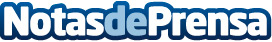 Zasbook lanza la campaña de crowdfunding del libro "Mi aplauso de las ocho" de María Peralta y Jana GarbayoZasbook, la editorial comprometida en descubrir nuevos talentos y en publicar los libros de los escritores con más potencial de España, lanza una nueva campaña de crowdfunding para el libro "Mi aplauso de las ocho." El libro será publicado y disponible en librería antes del final de este añoDatos de contacto:Josue911 90 39 68Nota de prensa publicada en: https://www.notasdeprensa.es/zasbook-lanza-la-campana-de-crowdfunding-del Categorias: Literatura Marketing Sociedad http://www.notasdeprensa.es